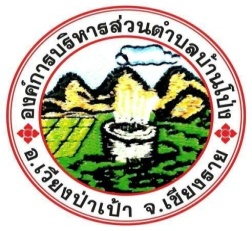 ท้องถิ่นดี ภาษีช่วย ท้องถิ่นสวย ภาษีสร้างการยื่นแบบแสดงรายการเพื่อชำระภาษี ประจำปี 2560ในเขตองค์การบริหารส่วนตำบลบ้านโป่ง  อำเภอเวียงป่าเป้า  จังหวัดเชียงรายขอเชิญผู้อยู่ในข่าย ยืนแบบและชำระภาษีภาษีโรงเรือนและที่ดิน  ยื่นแบบฯ(ภ.ร.ด.2) และชำระภาษี  ตั้งแต่ 1 มกราคม – 28 กุมภาพันธ์ 2560 ภาษีป้ายยื่นแบบ(ภ.ป.1) และชำระภาษี  ตั้งแต่ 1 มกราคม – 31 มีนาคม 2560ภาษีบำรุงท้องที่ชำระภาษี ตั้งแต่ 1 มกราคม – 30 เมษายน  2560ติดต่อยื่นแบบฯและชำระภาษีได้ที่ งานจัดเก็บรายได้ กองคลัง องค์การบริหารส่วนตำบลบ้านโป่ง วันและเวลาทำการ ตั้งแต่ 08.30 น. – 16.30 น.  โทร 053-781989 ต่อ 17 หมายเหตุ ไม่ยื่นแบบและชำระค่าภาษี ภายในระยะเวลาที่กำหนดต้องเสียค่าปรับ และเงินเพิ่มตามกฎหมายกำหนดพร้อมใจเสียภาษี เพื่อท้องที่พัฒนา เริ่มตั้งแต่มกรา พ้นเมษาค่าปรับแพง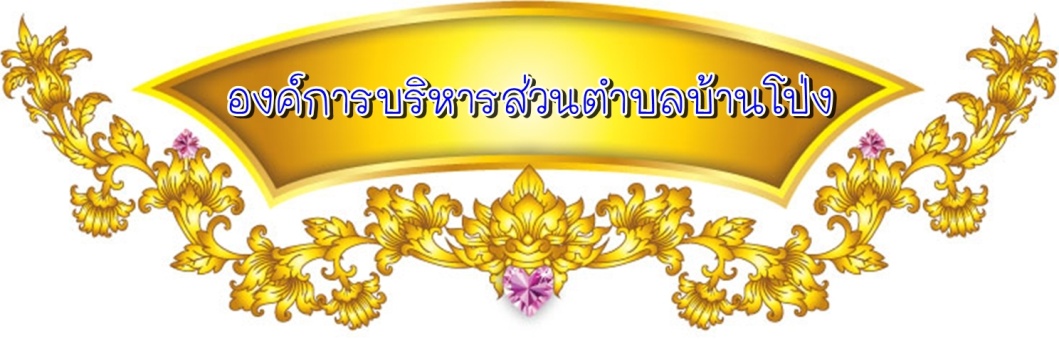 